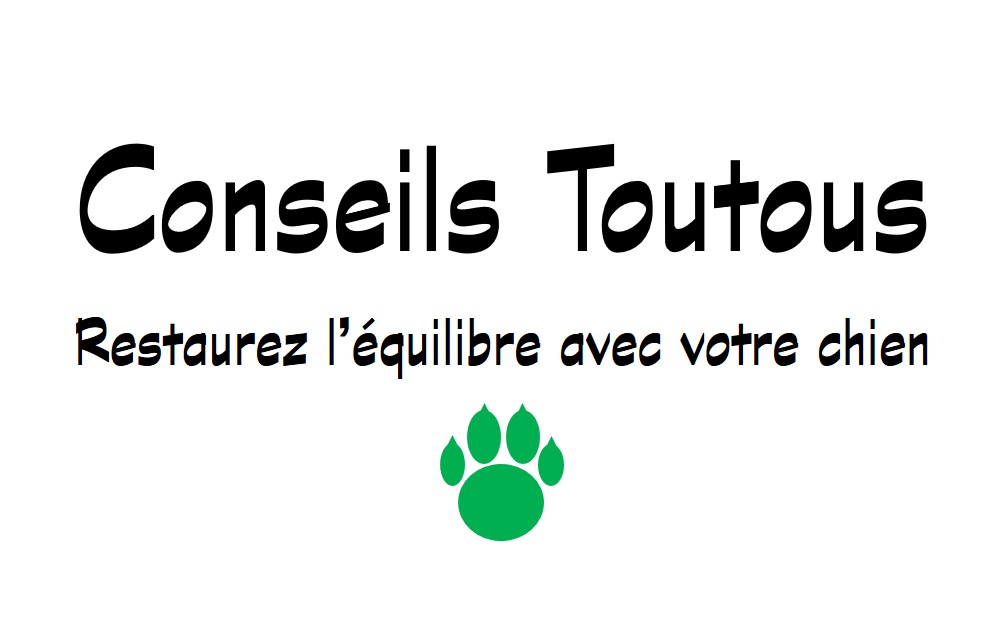 VIVRE SEREINEMENT AU QUOTIDIEN AVEC SON ANIMAL DE COMPAGNIEProgramme :Les bases du comportement, éducation, détection et gestion du stress, …Conserver et améliorer le bien-être de nos animaux facilement, faire face aux petits bobos, les essentiels de la boîte à pharmacie.Animé par :		Marie-Lise FRANDEMICHEDocteur en Neurobiologie et NeurosciencesComportementaliste caninwww.conseils-toutous.frAvec la participation de : 	Noémie DIEZDocteur en PharmacieHoraires : 10h – 16hLieu : Chez Corinne DUPEYRAT, 90 Lieu-Dit Le Village – 27500 TriquevilleTarif : 60 € /personne.Inscription : Pour toute demande d’inscription, il est demandé de retourner le formulaire ci-dessous complété et accompagné d’un chèque d’acompte de 20 € au nom de Marie-Lise Frandemiche à l’adresse suivante : 5 La brûlaie, 35490 Chauvigné. Pour toutes questions, n’hésitez pas à envoyer un mail à conseils.toutous@gmail.com. Le solde de 40 € sera à régler sur place en espèces ou par chèque.Cet atelier est ouvert à tous, aucun pré-requis n’est nécessaire.FORMULAIRE D’INCRIPTIONNom ……………………………………………………….…Prénom ………………..……………..…………...…Adresse …..………………………………………………………………………………...………………………..Tél ……………………………….……………Mail ……………………….…………………...….………………..Bas du formulaireDélai de rétractation :A compter de la date d’inscription, le participant a un délai de dix jours pour se rétracter. Il en informe Frandemiche Marie-Lise par lettre recommandée avec accusé de réception. Dans ce cas, l’acompte et le solde seront intégralement restitués au stagiaire.Conditions d’annulation :Si vous souhaitez annuler votre inscription à cet atelier :Jusqu’à 48 h avant la formation, l’acompte de 20 € reste acquis à l’organisateur.En cas d’annulation dans les 48 h précédant la formation, le montant total 60 € est dû.A …………………………………………………………………......…..……., Le ………………………….……...Signature :